Deník praxe z předmětuChoroby plazů, ptáků a drobných savců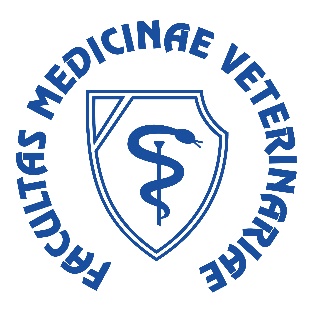 ___________________________________Jméno, příjmení studenta___V  .  .  .  .  .  @vfu.cz___Identifikační číslo studenta6. ročník MSP Veterinární lékařstvíakademický rok 20__/20__Místo výkonu praxe: název a adresa poskytovatele praxe, odkaz na web pracovištěDoba konání praxe: termín nástupu a ukončení (2 týdny, 80 hodin)Externí klinická praxe v rozsahu 80 hod (2 týdnů) je součástí blokové výuky 6. ročníku MSP Veterinární lékařství realizované v rámci povinně volitelného předmětu Choroby plazů, ptáků a drobných savců, který je zakončen dílčí státní rigorózní zkouškou. Cílem praxe je prohloubení a posilování základních dovedností a způsobilostí studenta v oblasti chorob plazů, ptáků a drobných savců, případně i dalších exotických zvířat zájmových chovů, a to ve smyslu rozvoje jeho odborných a profesních kompetencí využitelných k provozování profese od prvého dne po absolvování studijního programu.  Charakteristika místa výkonu praxeNázev pracoviště a adresa:……………………………………………………………………….. Orientační poměr zastoupení jednotlivých druhů ošetřovaných zvířat daného pracoviště:(např. 60 % choroby psů a koček, 40 % plazů, ptáků, drobných savců apod.), případně další charakteristika pracoviště s uvedením jeho specializace. ……………………………………………………………………… SOUBOR PACIENTŮ(vyplní student)Přehled pacientů, se kterými se student setkal na své praxi SEZNAM ABSOLVOVANÝCH ČINNOSTÍ*(vyplní student)*seznam činností je orientační, slouží k sebehodnocení studenta, který by z nich měl absolvovat alespoň 60 %, splněné činnosti označte křížkem Další činnosti (mimo výše zmíněné) dopište zde:Sebehodnocení studenta (stručně několika větami, co mi praxe přinesla, jaké jsou moje silné a slabé stránky, nejobtížnější momenty na praxi apod.).  POTVRZENÍ O ABSOLVOVÁNÍ PRAXE A HODNOCENÍ STUDENTA POSKYTOVATELEM PRAXE(vyplní poskytovatel praxe)*Označte křížkem (povinné) Zodpovědná osoba (veterinární lékař) za poskytovatele praxe (podpis, razítko): ..........................................................................................HODNOCENÍ PRAXE STUDENTEM(vyplní student)*Označte křížkem (povinné) POTVRZENÍ STUDENTA O ABSOLVOVÁNÍ PRAXE, PRAVDIVOSTI A ÚPLNOSTI INFORMACÍ UVEDENÝCH V DENÍKU PRAXE A SHODĚ ELEKTRONICKÉ A TIŠTĚNÉ VERZE DENÍKU PRAXEDatum:..........................................			          Podpis:..............................................HODNOCENÍ DENÍKU PRAXE GARANTEM PŘEDMĚTU(vyplní garant předmětu)Deník praxe „Choroby plazů, ptáků a drobných savců“ VYHOVUJE bez připomínek  /  VYHOVUJE s dílčími nedostatky /  NEVYHOVUJEPoznámky:Datum..........................................			          Podpis................................................Pacient č.Datum Nacionále Anamnéza/hlavní klinické příznakyVyšetření, diagnostika, léčba, výsledek léčbyKompetence/dovednostPopis činnostisplněnonesplněnoKomunikace a profesní etika, vedení lékařských záznamůZískání relevantní anamnézy od majitele, schopnost poskytnou základní instrukce majiteli stran ošetřování pacienta a domácí péče, vedení lékařských záznamů. Komunikace a profesní etika, vedení lékařských záznamůKomunikace v týmu pracovníků, referování o stavu pacienta, diskuze odborné problematiky s poskytovatelem praxe, řešení etických dilemat, zvadání stresových situací. Komunikace a profesní etika, vedení lékařských záznamůPříprava a odeslání žádanek pro příslušná laboratorní vyšetření. Písemná příprava instrukcí pro majitele týkající se domáčí péče. Bezpečná fixace a manipulace se zvířatyBezpečná fixace a manipulace pacientů při vyšetření, odběru vzorků či aplikaci léčiv. Určení druhu a pohlaví pacienta.Klinické vyšetření/odběr a hodnocení vzorkůPosouzení celkového zdravotního stavu, BCS, vyšetření triasu, sliznic a oka, kůže a kožních derivátů u drobných savců, základní vyšetření - (palpace, auskultace).Ortopedické vyšetření Vyšetření v pohybu a v klidu, určení končetiny, na kterou pacient kulhá včetně stupně kulhání.Palpace jednotlivých struktur končetin, posouzení rozsahu pohybu jednotlivých kloubů, případné nestability, identifikace otoku a místa (zdroje) bolestivosti. Neurologické vyšetřeníPosouzení vědomí, chování, držení a chůze, vyšetření hlavových nervů, postojových reakcí, spinálních reflexů a citlivosti, lokalizace podle neurologických příznaků.Dermatologické vyšetření a posouzení stavu opeřeníVyšetření kůže, povrchový a hluboký kožní seškrab, lepicí páska, Wood, DTM, vyšetření chlupů. Kontrola peří a opeření ptáků. Kontrola kůže plazů.Klinické vyšetření uší, otoskopie, zhotovení výtěru a jeho barvení, mikroskopie, základní ošetření zvukovodu.                  Krácení drápů (zobáku) ptáků a plazů.Stomatologické vyšetření drobných savcůVyšetření dutiny ústní, posouzení stupně a rozsahu postižení parodontu případně dalších struktur v dutině ústní drobných savců s návrhem léčebného postupu. Stomatologické vyšetření drobných savcůOšetření pacienta s parodontálním onemocněním, vyšetření parodontu dentální sondou, odstranění sub-/supra-gingiválního zubního kamene, depurace povrhu zubů. Příprava pacienta, operatéra a nástrojů k aseptickému chirurgickému zákrokuPříprava operačního pole, zásady krytí operačního pole.  Příprava pacienta, operatéra a nástrojů k aseptickému chirurgickému zákrokuPéče o chirurgické nástroje, jejich mytí a sterilizace. Znalost základních chirurgických nástrojů a techniky jejich držení.Sedace, celková anestezie a její monitoring, pooperační péčeZákladní preanesteziologické vyšetření, zhodnocení rizikovosti pacienta, návrh vhodného anesteziologického protokolu s výpočtem dávky anestetik. Sedace, celková anestezie a její monitoring, pooperační péčeMonitoring pacienta během anestezie, postanesteziologická péče. Sedace, celková anestezie a její monitoring, pooperační péčeZhodnocení bolesti a návrh analgetické terapie. Vyšetření a péče o neodkladného pacienta, zásady CPRAsistence při vyšetření a ošetření neodkladného pacienta, zvládnutí zásad CPR.  Vyšetření a péče o neodkladného pacienta, zásady CPROšetření pacienta v šokovém stavu, navržení diagnostického a terapeutického plánu. Vyšetření a péče o neodkladného pacienta, zásady CPRZvládnutí zásad kyslíkové terapie, použití masky, boxu, nazálního katetru. Ošetření rányZhodnocení stavu a charakteru rány s návrhem jejího ošetření. Ošetření rányProvedení základního ošetření rány (laváž a debridement). Ošetření rányOšetření abscesu, seromu apod. Ošetření rányPřiložení krycího, fixačního obvazu. Aplikace léčiv Perorální, parentální (i.m., s.c., i.v.) aplikace léčiv, preventivní vakcinace u drobných savců.Odběr vzorků krve z periferní žílyOdběr vzorků krve z periferní žíly.Inhalační anestezie Asistence při zavedení orotracheální kanyly do průdušnice, asistence při inhalační anestezii.  Asistence při chirurgickém zákrokuAsistence při chirurgickém zákroku. Zvládnutí principů atraumatické manipulace. Asistence při chirurgickém zákrokuAsistence při ortopedickém a/nebo neurochirurgickém zákroku. Diagnostické postupyIndikace k vyšetření, polohování pacienta při rentgenologickém/ultasonografickém, CT vyšetření/. Diagnostické postupyRentgenologické vyšetření pacienta, interpretace nálezů, jejich shrnutí, určení diagnózy nebo dalšího diagnostického postupu Diagnostické postupyInterpretace ultrasonografického nálezu s určením diagnózy, nebo souboru dif. diagnóz s určením dalšího diagnostického postupu.Diagnostické postupyIntepretace laboratorního vyšetření krve, moči případně dalších nálezů ze vzorků tělních tekutin.   Diagnostické postupyUrčením pracovní či finální diagnózy s ohledem na zjištěné nálezy a návrh léčebného postupu.Léčebné postupyNavržení léčebného plánu u konkrétního pacienta (pacientů) se stanovením prognózy onemocnění. Léčebné postupyNavržení terapeutického plánu včetně dávek léčiv, délky a způsobu jejich podávání.  Léčebné postupyKontrolní vyšetření pacientů se zhodnocením výsledku jejich léčby, případný návrh na změnu či doplnění léčebného plánu. EutanazieAsistence při eutanazii pacienta, indikace k jejímu provedení, volba anestetika a způsobu jeho podání, komunikace s majitelem a empatický přístup. Management praxeSeznámení se s organizací pracoviště, systémem rezervace a řešení objednávek, způsoby vedení záznamů v elektronickém systému pracoviště, povinnostmi provozu praxe ve vztahu k závazné legislativě. Seznámení se s cenotvorbou, s řešením případných stížností majitelů, se způsoby referování případů, s propagací pracoviště. Docházka na praxi*: a) úplná b) neúplná , počet hod absence na praxi   ___   , zdůvodnění:_______________________________. Docházka na praxi*: a) úplná b) neúplná , počet hod absence na praxi   ___   , zdůvodnění:_______________________________. Docházka na praxi*: a) úplná b) neúplná , počet hod absence na praxi   ___   , zdůvodnění:_______________________________. Docházka na praxi*: a) úplná b) neúplná , počet hod absence na praxi   ___   , zdůvodnění:_______________________________. Docházka na praxi*: a) úplná b) neúplná , počet hod absence na praxi   ___   , zdůvodnění:_______________________________. Hodnocení*vynikajícívelmi dobrédobrénevyhovujícíKomunikace a vystupování          Přístup k plnění úkolů            Praktické dovednosti            Odborné znalosti a kompetence             Hodnocení studenta (jednou větou, jeho silné vs. slabé stránky, co doporučuji ke zlepšení):Další komentář (co u absolventů nejvíce postrádám, návrhy na úpravy kurikula, apod.): Hodnocení studenta (jednou větou, jeho silné vs. slabé stránky, co doporučuji ke zlepšení):Další komentář (co u absolventů nejvíce postrádám, návrhy na úpravy kurikula, apod.): Hodnocení studenta (jednou větou, jeho silné vs. slabé stránky, co doporučuji ke zlepšení):Další komentář (co u absolventů nejvíce postrádám, návrhy na úpravy kurikula, apod.): Hodnocení studenta (jednou větou, jeho silné vs. slabé stránky, co doporučuji ke zlepšení):Další komentář (co u absolventů nejvíce postrádám, návrhy na úpravy kurikula, apod.): Hodnocení studenta (jednou větou, jeho silné vs. slabé stránky, co doporučuji ke zlepšení):Další komentář (co u absolventů nejvíce postrádám, návrhy na úpravy kurikula, apod.): Hodnocení*vynikajícívelmi dobrédobrénevyhovujícíOrganizační zajištění praxeMíra naplnění cílů praxeHodnocení přístupu poskytovatele praxeTuto praxi bych ostatním studentům*  (označte křížkem):          jednoznačně doporučil/a                      spíše doporučil/a                        spíše nedoporučil/a        Tuto praxi bych ostatním studentům*  (označte křížkem):          jednoznačně doporučil/a                      spíše doporučil/a                        spíše nedoporučil/a        Tuto praxi bych ostatním studentům*  (označte křížkem):          jednoznačně doporučil/a                      spíše doporučil/a                        spíše nedoporučil/a        Tuto praxi bych ostatním studentům*  (označte křížkem):          jednoznačně doporučil/a                      spíše doporučil/a                        spíše nedoporučil/a        Tuto praxi bych ostatním studentům*  (označte křížkem):          jednoznačně doporučil/a                      spíše doporučil/a                        spíše nedoporučil/a        Další náměty a postřehy z praxe: